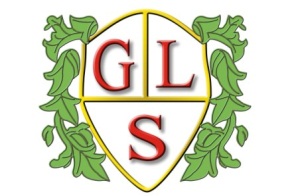 Class Daffodil Topics           Summer 2023                                Science Natural and Man-made Light Staying Alive(Topic Day Theme – A Long Time Ago)HistoryInventors – Leonardo da Vinci and Tim Berners-LeeGeographySchool and the Local AreaICTPictograms, Branching DatabasesProgramming & AlgorithmsSpanishMonths of the year – Mi cumpleanos (My Birthday)Spanish Greetings : EmotionsREJudaismBuddhismArtCreate a Scene!Design TechnologyMechanisms-(Wheels and Axles) – moving toysPSHEPersonal hygiene – Keeping CleanEnvironment – Junk and Rubbish/RecyclingPEWolves Foundation